СОВЕТ ДЕПУТАТОВ 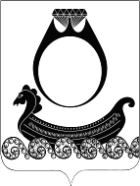   ГОРОДСКОГО ПОСЕЛЕНИЯ ПОСЁЛОК КРАСНОЕ-НА-ВОЛГЕ  КРАСНОСЕЛЬСКОГО МУНИЦИПАЛЬНОГО РАЙОНА КОСТРОМСКОЙ ОБЛАСТИРЕШЕНИЕОт 22 апреля 2022 года                                                                                                                  № 69Руководствуясь ст. 12 Федерального закона от 6 октября 2003 года №131-ФЗ «Об общих принципах организации местного самоуправления в Российской Федерации», Уставом городского поселения поселок Красное-на-Волге Красносельского муниципального района,-Совет  депутатов РЕШИЛ:Выйти с инициативой об изменении границы муниципального образования городского поселения поселок Красное-на-Волге Красносельского муниципального района согласно прилагаемым картографическому описанию изменяемой части границы муниципального образования городского поселения поселок Красное-на-Волге Красносельского муниципального района (приложения 1) и графическому описанию изменяемой части границы муниципального образования городского поселения поселок Красное-на-Волге Красносельского муниципального района (приложение 2).Выразить согласие населения муниципального образования городского поселения поселок Красное-на-Волге Красносельского муниципального района на изменение границы муниципального образования городского поселения поселок Красное-на-Волге Красносельского муниципального района согласно приложениям 1,2 к настоящему решению.Предложить представительному органу местного самоуправления городского поселения поселок Красное-на-Волге Красносельского муниципального района и представительному органу местного самоуправления Красносельского муниципального района в срок до 15 июня 2022 года выразить согласие населения на изменение границ соответствующих муниципальных образований согласно приложениям 1,2 к настоящему решению.Настоящее решение вступает в силу со дня его официального опубликования. Глава городского поселения                                                              В.Н. НедорезовПредседатель Совета депутатов                                                         Е.Г. ВсемирноваПриложение № 1к решению Совета депутатов ГП поселок Красное-на-Волге Красносельского  муниципального района Костромской области№ 69  от 22 апреля 2022 годаКартографическое описание границ городского поселения поселок Красное-на-Волге Красносельского муниципального районаЗа начало описания прохождения границы принят бетонный межевой знак N 1, расположенный на северной окраине поселка, на черте полосы  отвода автодороги Красное - Кострома, в 2-х м к востоку от пешеходной асфальтовой дорожки и в 8 м северо-западнее трубопереезда.	Граница проходит:от межевого знака N 1 до бетонного межевого знака N 2 в юго-восточном направлении, по полосе отвода автодороги Красное - Кострома;от межевого знака N 2 до деревянного межевого знака N 3 в юго-восточном направлении, по полосе отвода автодороги Красное - Кострома, до поворота на восток;от межевого знака N 3 до деревянного межевого знака N 4 в восточном направлении, пересекает автодорогу Красное - Кострома до точки За на границе полосы отвода автодороги, далее через сенокос до мелиоративного канала и далее по правой бровке канала до поворота на юг;от межевого знака N 4 до точки 24 в южном направлении по просеке;от точки 24 до межевого знака N 5 (точка 25) в общем южном направлении ломаной линией по границе выделов 25, 26 квартала 9 «колхоз Родина» Второго Красносельского участкового лесничества ОГКУ «Костромское лесничество »;от межевого знака N 5 до деревянного межевого знака N 6 в юго-восточном направлении идет по просеке, пересекает полевую дорогу и далее ho контуру огорода, по полевой дороге до поворота в восточном направлении;от межевого знака N 6 до деревянного межевого знака N 7 в восточном направлении, по контуру огорода, пересекает полевую дорогу и далее по сенокосу, по границе выдела 18 квартала 9 «колхоз Родина» Второго Красносельского участкового лесничества ОГКУ «Костромское лесничество» до поворота в юго­восточном направлении;от межевого знака N 7 до деревянного межевого знака N 8 (точка 1) в юго­ восточном направлении пересекает сенокос, кустарник, перелесок, далее следует по сенокосу, выходит на контур огорода и по контуру огорода следует до поворота в южном направлении;- от точки 1 до точки 2 в восточном направлении по контуру заболоченного кустарника и контура пашни, вдоль мелиоративной канавы;- от точки 2 до точки 3 в северо-восточном направлении по границе сенокоса и кустарника до развилки полевой дороги;- от точки 3 до точки 4 в юго-восточном направлении по границе Второго Красносельского участкового лесничества ОГКУ «Костромское лесничество», вдоль сенокоса;от точки 4 до точки 5 в южном направлении по контуру пахотных угодий вдоль низины до полосы отвода автодороги Красное-Плес, пересекая автодорогу Красное-Плес около съезда с автодороги к дому в мкр. Льносемстанция, дом 8;- от	точки	5	до	деревянного	межевого	знака	№	14	в юго-восточном направлении по границе полосы отвода автодороги Красное-Плес;от межевого знака N 14 до деревянного межевого знака N 15 в юго­восточном направлении по границе полосы отвода автодороги Красное - Плес;от межевого знака N 15 до деревянного межевого знака N 16 в юго­восточном направлении по границе полосы отвода автодороги Красное - Плес;от межевого знака N 16 до деревянного межевого знака N 17 в юго­восточном направлении по границе полосы отвода автодороги Красное - Плес, пересекая автодорогу Красное - Ивановское;от межевого знака N 17 до деревянного межевого знака N 18 в юго­восточном направлении по границе полосы отвода автодороги Красное - Плес;от межевого знака N 18 до деревянного межевого знака N 19 в юго­восточном направлении по границе полосы отвода автодороги Красное - Плес;от межевого знака N 19 до бетонного межевого знака N 20 в юго-восточном направлении:от межевого знака N 20 до бетонного знака N 21 в южном направлении, пересекая автодорогу Красное - Здемирово, до точки 20а на границе полосы отвода автодороги, далее по выгону, пересекая полевую дорогу, до поворота в юго­западном направлении:от межевого знака N 21 до деревянного межевого знака N 22 в общем юго­западном направлении по ручью без названия;от межевого знака N 22 до деревянного межевого знака N 23  в  юго­западном направлении, по закустаренным, изрытым землям;от межевого знака N 23 до деревянного межевого знака N 24 в юго­западном направлении, по закустаренным, изрытым землям;от межевого знака N 24 до деревянного межевого знака N 25 в  юго­западном направлении, через заболоченный кустарник, через болото и далее по сенокосу до поворота в западном направлении;от межевого знака N 25 до деревянного межевого знака N 26 в западном направлении, пересекает полевую дорогу и следует по сенокосу до поворота в юго­западном направлении;- от межевого знака N 26 до точки 6 в западном направлении через болото на берегу залива реки Волга, далее в общем западном направлении по береговой линии залива реки Волги, пересекая автодорогу к речному  порту,  до точки 6:- от точки 6 до точки 7 ломаной линией по береговой линии Горьковского водохранилища (залив реки Волга);- от точки 7 до точки 8 в северном направлении вдоль дамбы, идущей от пристани к пос. Красное-на-Волге до ручья Дмиха;- от точки 8 до межевого знака N 27 (точка 9) граница следует в общем северо-западном направлении по левой бровке ручья Дмиха до впадения  в  него ручья без названия, далее следует по левой бровке  ручья без  названия до  точки  9 по границе выделов 6, 5 квартала 2 «колхоз Красный Прибой» Второго Красносельс1<ого   участкового лесничества ОГКУ «Костромское лесничество»;- от точки 9 до точки 10 в северо-восточном направлении по левому берегу ручья без названия, впадающему в ручей  Дмиха,  до  развилки  полевых дорог, идущих в пос. Красное-на-Волге и в СНТ «Рябиновая ветка»,  по  границе выдела  5  квартала  2  «колхоз   Красный   Прибой»   Второго   Красносельского участкового лесничества ОГКУ «Костромское лесничество»;- от точки 10 до точки 11 в северо-западном направлении вдоль полевой дороги, идущей в СНТ «Рябиновая ветка» до поворота дороги, идущей в СНТ «Рябиновая ветка»;- от точки 11 до точки 12 в северо-западном направлении по сенокосу по границе участка с кадастровым номером 44:08:041601:22 до границы выдела 13 квартала 9 «колхоз Родина» Второго Красносельского участкового лесничества ОГКУ «Костромское лесничество»;- от точки 12 до точки 13 (межевой знак N 46) в северо-восточном направлении по границе выдела 13 квартала 9 «колхоз Родина» Второго Красносельского участкового лесничества ОГКУ «Костромское лесничество»;- от точки 13 до точки 14 в восточном направлении по границе выделов 15, 17, 23 квартала 9 «колхоз Родина» Второго Красносельского участкового лесничества ОГКУ «Костромское лесничество» до земельных участков в пос. Красное-на-Волге;- от точки 14 до точки 15 в северо-западном направлении по границе выдела 23 квартала 9 «колхоз Родина» Второго Красносельского участкового лесничества ОГКУ «Костромское лесничество» вдоль земельных участков с кадастровыми номерами 44:08:090102:1121, 44:08:090102:135;- от точки 15 до точки 16 ломаной линией вдоль границы выделов 23, 22 квартала 9 «колхоз Родина» Второго Красносельского участкового лесничества ОГКУ «Костромское лесничество»;- от точки 16 до точки 17 в северо-западном направлении по границе выдела 22 квартала 9 «колхоз Родина» Второго Красносельского участкового лесничества ОГКУ «Костромское лесничество.» по границе участка с кадастровым номером 44:08:090102:18;- от точки 17 до точки 18 в северо-западном направлении ломаной линией по границе выделов 16, 10, 21 квартала 9 «колхоз Родина» Второго Красносельского участкового лесничества ОГКУ «Костромское лесничество», по границе участков с кадастровыми номерами 44:08:090102:134, 44:08:090102:17, 44:08:090102:133;- от точки 18 до точки 19 в юго-западном направлении по контуру пахотных угодий , по границе выделов 1О, 21, 15 квартала 9 «колхоз Родина» Второго Красносельского участкового лесничества ОГКУ «Костромское лесничество», по границе участков с кадастровыми номерами 44:08:082605:130 и 44:08:082605:128.- от точки 19 до точки 20 в северном направлении по сенокосу между участками с кадастровыми номерам и 44:08:082605 :130 и 44:08:082605:128;- от точки 20 до точки 21 в северном направлении по полевой дороге, идущей  параллельно  дер. Исаковское  вдоль  пашни, до  полосы  отвода_ автодороги подъезд к дер. Исаковское;- от точки 21 до точки 22 в северо-восточном направлении вдоль полосы отвода автодороги подъезд к дер. Исаковское;- от точки 22 до межевого знака N 1 (точка 23) в юго-восточном направлении вдоль полосы отвода автодороги Кострома-Красное, частично по границе земельного участка с кадастровым номером 44:08:082605:143, по границе выдела 20, квартала 9 «колхоз Родина» Второго Красносельского участкового лесничества ОГКУ «Костромское лесничество» замыкается на межевой знак N 1.Приложение № 2к решению Совета депутатов ГП поселок Красное-на-Волге Красносельского  муниципального района Костромской области        № 69  от 22 апреля 2022 года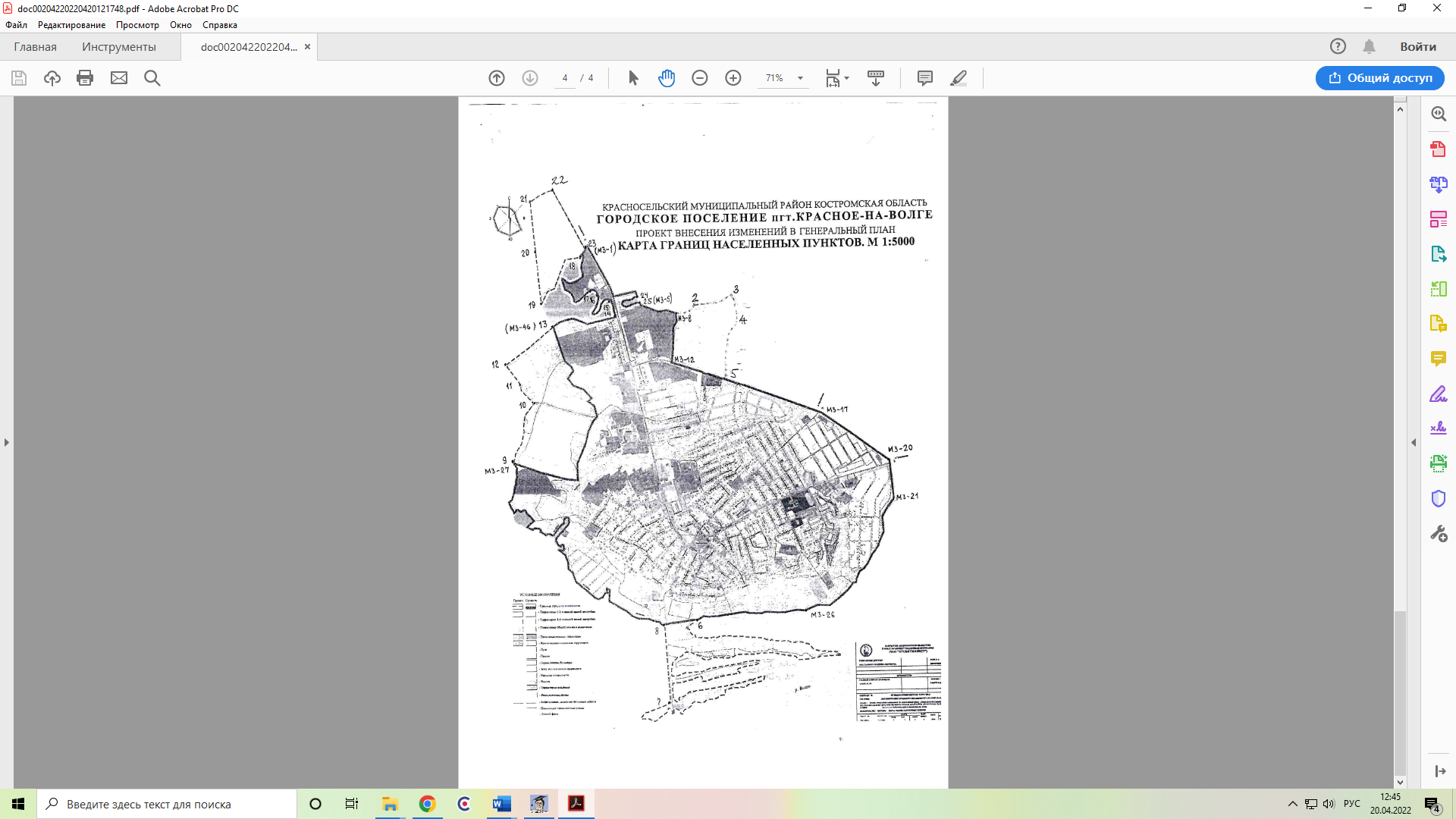 Об инициативе изменения границы муниципальногообразования городского поселения поселокКрасное-на-Волге Красносельского муниципальногорайона Костромской области